General Collection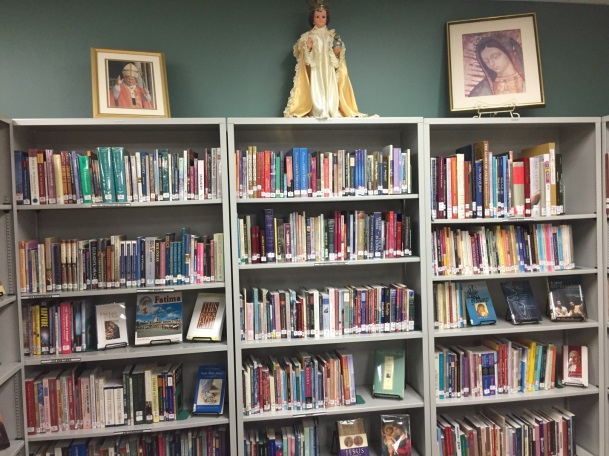 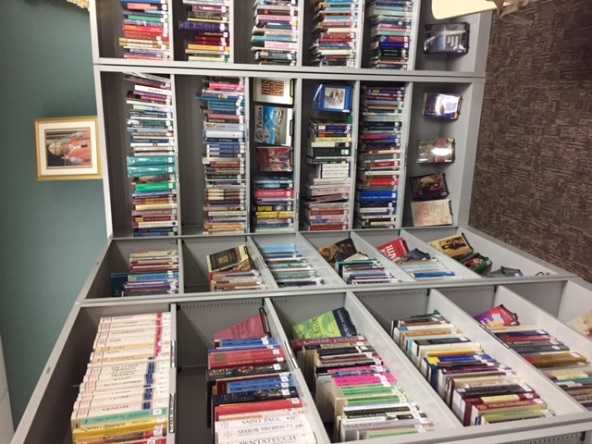 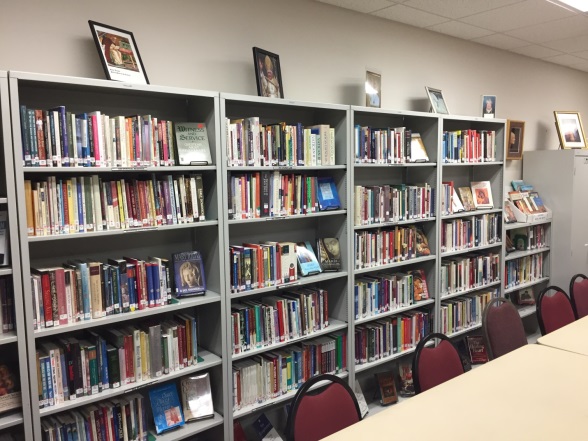 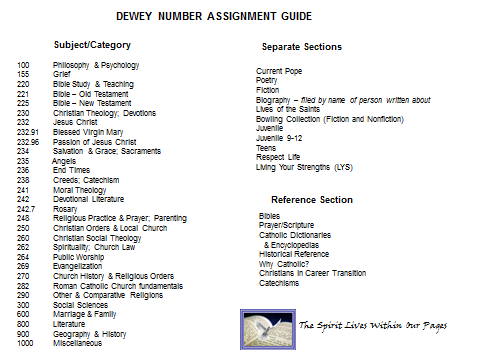 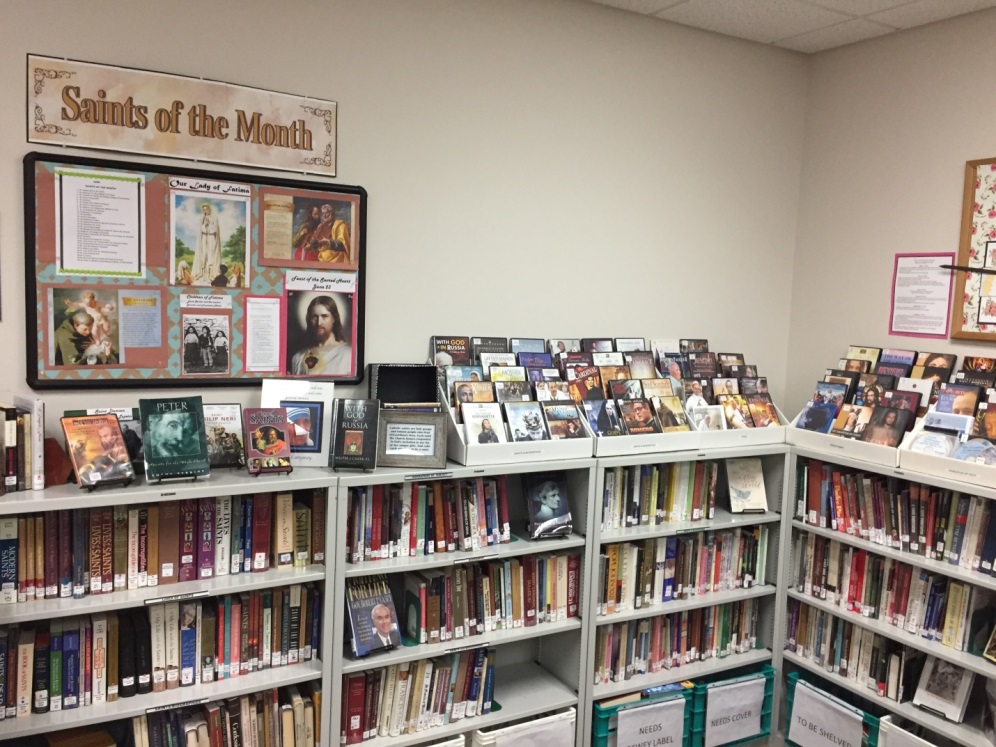 Saints, Biographies, Fiction, Living Popes, Poetry, Media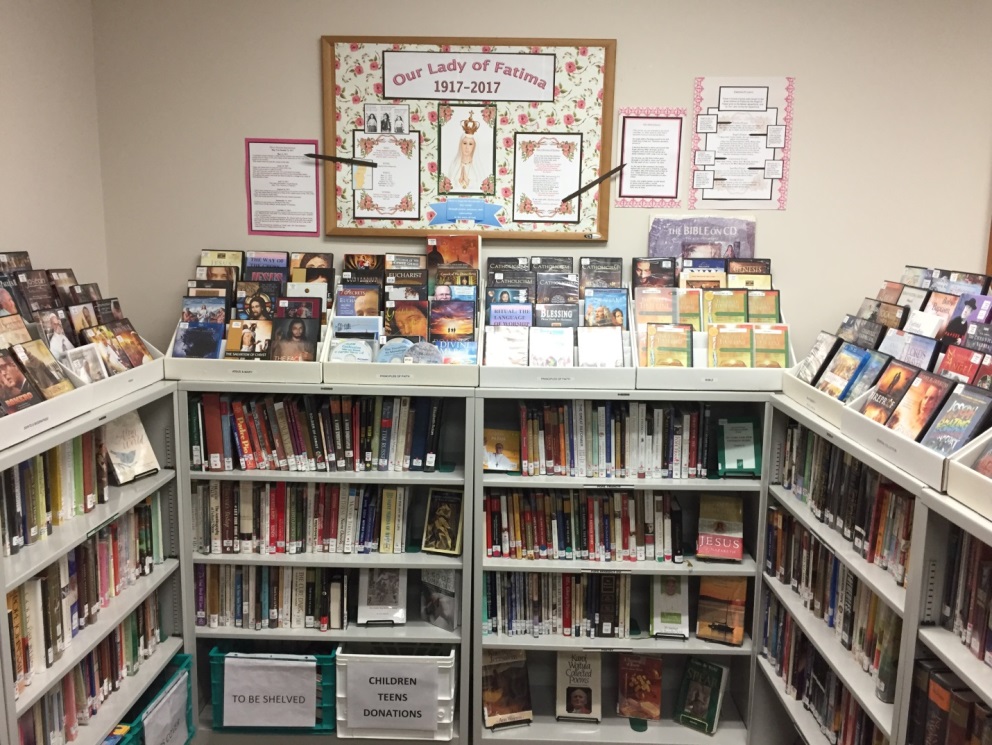 JuvenileChildren will enjoy browsing this section of the library to find books, CDs, and DVDs aboutJesus, Mary, Saints, Bible Stories, Sacraments, Prayer, Character Building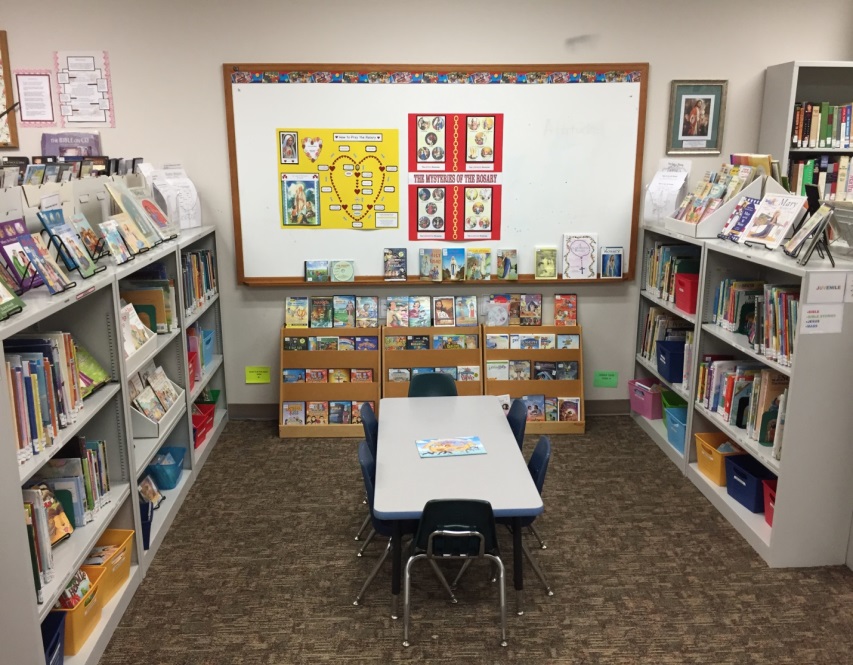 Juvenile 9-12 years of age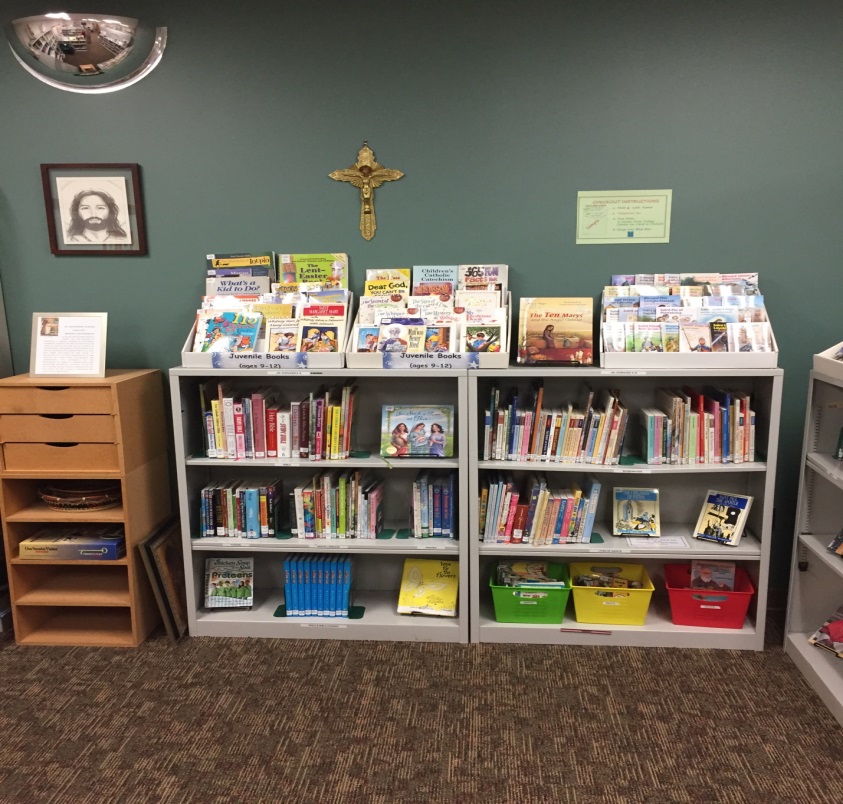 TeensOur Teen Section provides books and media on the following topics:Bible, Catechism, Faith, Fiction, Nonfiction,Saints and Biographies, Spirituality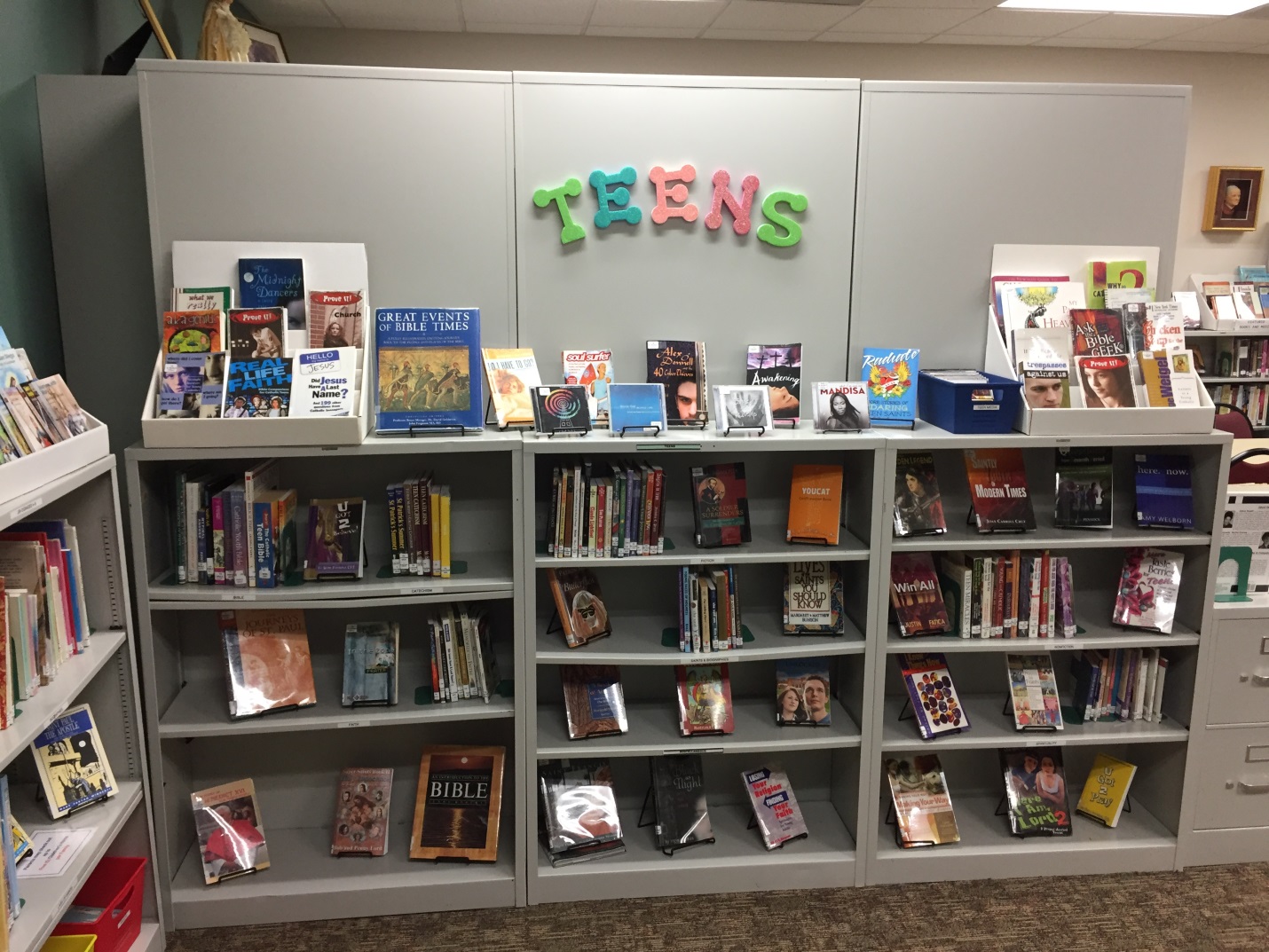 Bowling Collection and Reference SectionThrough the generosity of Charles B. Bowling, Jr. and his family, the seeds of your St. Matthew Parish Library were planted. The collection of books located near the Reference Section represents Mr. Bowling’s personal library, which was donated to the parish in his memory. Without that donation this parish library might never have come to fruition. Many thanks to the Bowling Family for providing the impetus from which this library grew.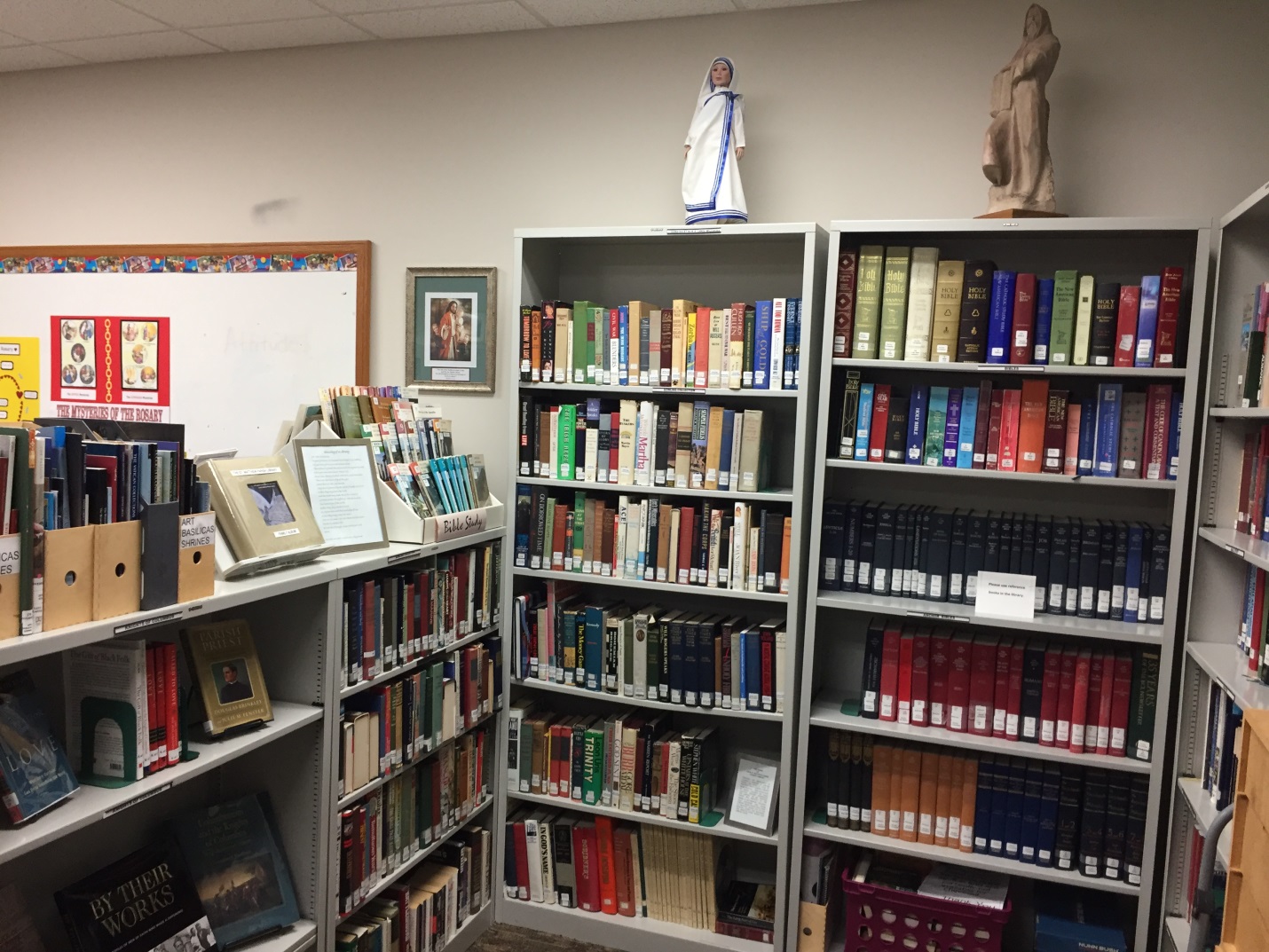 